ĐỀ KIỂM TRA CUỐI TUẦN TOÁN 3Tuần 10 – Đề APhần I. Trắc nghiệm1. Đúng ghi Đ,sai ghi STính :a) 28 : 4 + 32 = ?64 …	54 …	  39 …b) 35 x 4 – 75 = ?60 …				   65 …				75 …c) 35 : 7 + 98 = ?130 …			103 …			133 …d) 54 : 6 + 78 = ?30 …				87 …				130 …2. Khoanh vào chữ đặt trước đáp số đúngTìm x :a) 43 : x = 7 ( dư 1 ). Giá trị của x là :A. 6					B. 5			C. 7b) 37 : x = 6 ( dư 1 ). Giá trị của x là :A. 6					B. 7			C. 5c) 50 : x = 7 ( dư 1 ). Giá trị của x là :A. 6					B. 5			C. 7d) 58 : x = 7 ( dư 2 ) . Giá trị của x là :A. 8					B. 7			C.6Phần II. Trình bày lời giải các bài toán1. Bao thứ nhất có 42kg gạo, bao thứ hai ít hơn bao thứ nhất 9kg gạo.Hỏi cả hai bao chứa bao nhiêu ki-lô-gam gạo ?Bài giải………………………………………………………………………..………………………………………………………………………..………………………………………………………………………..………………………………………………………………………..2. Đo độ dài các đoạn thẳng trong hình vẽ, rồi điền số vào chỗ chấm :BA	CĐoạn thẳng AB dài …cm ; Đoạn thẳng AC dài …cmĐoạn thẳng BC dài …cm3.	A	B	D	  M	Ca) Đo độ dài các đoạn thẳng trong hình ABCD rồi điền vào chỗ chấm :Đoạn thằng AB dài : ….cmĐoạn thằng BC dài : ….cmĐoạn thằng CD dài : ….cmĐoạn thằng AD dài : ….cmĐoạn thằng AM dài : ….cmĐoạn thằng BM dài : ….cmb) Điền dấu ( > ; < ; = ) thích hợp vào chỗ chấm :AB …. CD	   BC …. ADBM …. AM	CM …. DM4. Tính :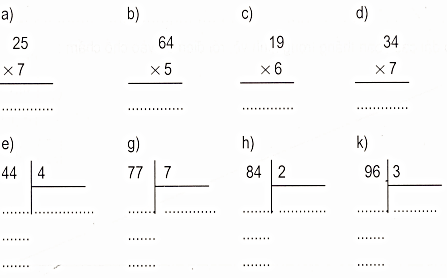 5. Tính :Tuần 10 – Đề BPhần I. Trắc nghiệm 1. Đúng ghi Đ , sai ghi STính :a) 4m + 5dm + 5cm = ?cm14cm …	455cm …	45cm …b) 7dam + 7m + 7dm = ?dm77dm …			   707dm …				777dm …c) 8hm – 7dam – 8m = ?m862m …			628m …		722m …d) 6dam + 4m – 9dm = ?dm631dm …			630dm …		640dm …2. Khoanh vào chữ đặt trước đáp số đúngTính :a) 34 x 4 + 108 = ?A. 244	B. 240	C. 204b) 26 x 6 – 79 = ?A. 88					    B. 77				  C. 99c) 78 x 2 + 46 = ?A. 202				   B. 270				C. 180Phần II. Trình bày lời giải các bài toán 1. Bạn Hà cao 120cm. bạn Hường cao hơn bạn Hà 10cm nhưng thấp hơn bạn Linh 5cm. Tính chiều cao của bạn Hường, bạn Linh.Bạn giải………………………………………………………………………..………………………………………………………………………..………………………………………………………………………..2. Tính :3. Lớp 3A có 18 bạn nam, số bạn nam ít hơn số bạn nữ 6 bạn. Hỏi lớp 3A có bao nhiêu học sinh ?Bài giải………………………………………………………………………..………………………………………………………………………..………………………………………………………………………..………………………………………………………………………..4. Trên sân trường có 7 cây bàng, số cây phượng vĩ gấp 6 lần số cây bàng. Hỏi trên sân trường có tất cả bao nhiêu cây bàng và cây phượng vĩ ?Bài giải………………………………………………………………………..………………………………………………………………………..………………………………………………………………………..a) 42 : 7 + 86 = …..                      = …..c) 48 : 6 x 9  = …..                     = …..b) 37 x 6 – 95 = …..                       = …..d) 45 : 5 + 78 = …..                       = …..a) 7 x 9 – 47 = ….                     = ….b) 7 x 8 + 49 = ….                     = ….